Итоги исполнения                                                                                                                      муниципальной программы по развитию молодежной политики   «Сила молодых» за 2020 год         Муниципальная программа по развитию молодежной политики «Сила молодых» была утверждена постановлением главы от 10.10.2014г. № 78-п. Основные цели программы - содействие социальному, культурному, духовному и физическому развитию молодёжи, активное включение молодёжи в социально-экономическую, политическую и культурную жизнь села Усть-Бюр.Основные задачи программы:-   увеличение количества молодежи, участвующих в молодежно-ориентированных мероприятиях;-	поддержка талантливой молодежи;-	укрепление института молодой семьи;-	пропаганда здорового образа жизни, профилактика наркомании, алкоголизма, курения, экстремизма;-	повышение уровня гражданского и патриотического воспитания;-	развитие добровольчества;-	поддержка и развитие молодежного массового спорта. Разработчик данной программы - МКУ «Усть-БюрскийСДК».  Участники программы:  МБОУ «Усть-Бюрская СОШ», сельская библиотека, администра-ция, Совет молодежи «Альянс», организации и учреждения, расположенные на территории Усть-Бюрского сельсовета.        Для реализации данной программы были определены следующие направления:1. Организационно-управленческое обеспечение Программа включала в себя мероприятия следующих Планов:- План по развитию молодежной политики в с. Усть-Бюр на 2020г.; - План работы Совета молодежи «Альянс»;- Комплексный План основных мероприятий по подготовке и проведению 75 годовщины Победы в ВОВ (выборочно).       В течение года Администрацией Усть-Бюрского сельсовета и МКУ «Усть-Бюрский СДК» координировалась работа Совета молодежи «Альянс». В 2020 году заседания Совета молодежи «Альянс» не проводились в связи с эпидемиологической обстановкой.2. Воспитание гражданственности и патриотизма, духовно-нравственное воспитание молодёжи.СДК: Проведено 18 мероприятий – 214 участников. Мероприятия патриотической направленности проходят в онлайн режиме: конкурсы, флэшмобы, акции, мероприятия, посвященные 75-ой годовщине  Победы.МБОУ «Усть-Бюрская СОШ»:Проведено 16 мероприятий.21.02.  Праздничная линейка, посвященная Дню Защитника Отечества - 240 уч.;22.02.  День защитника Отечества - 242 уч.;Февраль - Участие в школьном конкурсе «Статен, строен, уважения достоин» - 16 уч.;                  Конкурс Юный экскурсовод - 24 уч.;                  Районный конкурс слайдовых презентаций – 1 место Шестаков И., Тоторова В.,Апрель - «Героические страницы истории России» - неделя военной книги - 120 уч.;                 Районная викторина"Герои ВОВ" – Метелкин В - 1 место, Всероссийский04.05.   Конкурс военно-патриотической песни и стихов «Битва хоров», «Правнуки Победы» - 68 уч.;08.05.   Проведение мероприятий, посвященных Дню памяти и скорби. Свеча памяти. - 315 уч.;09.05. - Всероссийская акция «Окна Победы» - 228 уч.;Июнь - Участие в школьном  флешмобе, посвящённом 9 мая - 120 уч.;3.12. - День неизвестного солдата - 240 уч.;09.12. - День Героев Отечества - 236 уч.;Михалева Т., Районный конкурс художественного чтения «С чего начинается Родина!» Гапаева А. призерКонкурс сочинений «Правнуки Победы»- победитель Солодянкин Е.Была продолжена работа военно-патриотического клуба «Юный Патриот».Сельская библиотека:Проведено 6 мероприятий, из них 5 в режиме онлайн. Совет молодежи «Альянс»:Апрель: благоустройство закрепленных захоронений на территории муниципального кладбища  (6 уч.);                  реставрация стелы на муниципальном кладбище (5 уч.);Май:  Всероссийская акция «Георгиевская ленточка» - 14 уч.;           Акция «Поздравь страну с Победой» - 3 уч.;           Акция «Бессмертный полк» - 6 уч.;            Акция «Свеча памяти» - 18 уч.; Июнь: Районная акция «Свеча памяти на обелиске» - 9 уч.; Сентябрь: Всероссийская акция «Цветы памяти» - 8 уч.;3. Развитию художественного творчества молодежи способствовали:Мероприятия, направленные на организацию досуговой деятельности и развитие художественного творчества детей и молодёжи:МКУ «Усть-Бюрский СДК»:Количество культурно-массовых и культурно-досуговых мероприятий для молодежи – 46 (894 уч.). Наиболее яркое и массовое мероприятие для молодежи прошло 25 января «От сессии до сессии живут студенты весело» - 50 уч.МБОУ «Усть-Бюрская СОШ»:- Конкурс ораторов "Чылтызахтар";Совет молодежи «Альянс»Февраль-март совместно с МКУ «Усть-Бюрский СДК» принимали участие в развлекательных программах (дискотеки, мероприятия, посвящённые 14 февраля, 23 февраля, 8 марта).Мероприятия, обеспечивающие участие молодежи села в районных, республиканских конкурсах, выставках, фестивалях, военно-патриотических и культурно-оздоровительных: МБОУ «Усть-Бюрская СОШ»: - Олимпиада "Лисёнок";- Дистанционная олимпиада "Моя Хакасия";- Районный этнокультурный конкурс чтецов "Мы вместе"по произведениям поэтов и писателей Хакасии; - Новогодний калейдоскоп;- Олимпиада по ПДД;- Научно-практическая конференция «Ломоносовские чтения»;- 4 Всероссийская предметная олимпиада по ФГОС " Новые знания";- Районная дистанционная этнокультурная олимпиада по декоративному творчеству «Народные мотивы»;- ЭкоЕль;- Веселое рождество;- Научно-практические конференции «Казачьи судьбы, о доблести, о славе»,                                                                 «Профессии, которые мы выбираем»,                                                                 «Бравые солдаты»,                                                                 «Из мастеровых в профессионалы»;- Экоигрушка;- Буклет «95 лет Усть-Абаканскому району»;- «Марш Парков 2020»;- «Я познаю мир»;- «Загляните в мамины глаза»- Научно-практические конференции "Рождественские чтения", "Дороги дружбы";- Конкурс творческих работ "Мастерская Деда Мороза";- Республиканский дистанционный конкурс "Новогоднее приключение 2020", «Невозможное - возможно";- Республиканская конференция "Славные сыны Хакасии";- Всероссийский конкурс чтецов "Живая классика" (муниципальный этап)- Конкурс "Природа в объективе", «С улыбкой по жизни»;- Большой этнографический диктант;- Районный конкурс художественной самодеятельного творчества "Пою мое Отечество";- Конкурс школьных музеев;- Муниципальный этап республиканского фестиваля "Я люблю тебя, Россия!".МКУ «Усть-Бюрский СДК»: 10.03. Районный конкурс-фотовернисаж «Лица наших матерей» Чешуина Н. – диплом 3 ст.; Фадеева О. – благодарность;03.04. Районный фотоконкурс, посвященный международному Дню смеха «Улыбка и смех – это для всех» Чешуина Н.Н. - благодарность; Бичагова В.С. – благодарность;05.05. Районный онлайн-конкурс «Она звучит, не умирая» Шатура М.- благодарность;12.06. Всероссийская акция «Гимн России» Шатура М., Бичагова В.;17.07. Районный конкурс творческих работ «Лента Памяти» Уткина Лиза – Гран При;06.08. Районный фотоконкурс «Флористы» Чешуина Н. – 3 м.;28.08. Районный конкурс косплея «День Джокера» Петрова К. - 1м.,Шалыгина Е. – благодарность;15.09. Районный конкурс «Молодежная инициатива» Чешуина Н., Бичагова В. (победители, грант);16.10. Онлайн-конкурс, посвященный Дню народного единства «Праздник единения» Бичагова В.С. – благодарность;19.10. Районный фотоконкурс, посвященный Дню отца в России «Радость отцовства» Серебряков И. – благодарность;Совет молодежи «Альянс»Апрель: Районная акция «Лучше дома», посвящённая 75-летию Великой Победе – 5 уч.;               Республиканский фестиваль «Весна в Хакасии» - 1 уч.; Сентябрь: Районный конкурс «День Джокера»: 1 место-Петрова К. – 2 уч.;Декабрь: Республиканский творческий конкурс «Мы разные, но мы вместе - мы россияне!», 2 место – 1 уч.;4. Профилактика безнадзорности, правонарушений и асоциальных явлений в молодёжной средеПо этому направлению проведены в рамках МП следующие мероприятия:МБОУ «Усть-Бюрская СОШ»Февраль: Лыжня России – 56уч.;Октябрь: Матчевые Встречи по волейболу по параллелям – 24 уч.;Ноябрь:  Матчевые Встречи по волейболу по параллелям – 26 уч.;Декабрь: Матчевые Встречи по волейболу по параллелям – 22 уч.;Спортивные игры – 100 уч.;Здоровое поколение – 100 уч.МКУ «Усть-Бюрский СДК»: Большая работа ведется с детьми и подростками из «группы риска» по направлениям: патриотическое (18 мероприятий – 214 уч.), антинаркотическое (5 мероприятий – 37 уч.), за здоровый образ жизни  (2 мероприятия – 18 уч.), антитеррористическое (3 мероприятия – 35 уч.), агитационно-пропагандистское на тему пожарной безопасности. По профилактике правонарушений проводятся спортивные соревнования и конкурсно - игровые программы.  При проведении мероприятий используются разные формы работ:беседы, акции, информационные часы, спортивные мероприятия.Сельская библиотекаНа базе библиотеки работал Клуб «Подросток». В течение года было проведено 11 мероприятий (в 2019г. - 5):30.01.2020г. - «Мы в ответе за свои поступки» - беседа (клуб «Подросток»)  6 уч.;28.02.2020г. - «Уголовная ответственность несовершеннолетних» – час информации (клуб «Подросток»)  8 уч.;30.03.2020г. - «Разрешение конфликтов без насилия» - деловая игра  7 уч.;28.05.2020г. - «У каждого есть выбор» -  показ и обсуждение социального ролика - онлайн;24.06.2020г.- «От вредной привычки к болезни всего один шаг» - час информации (клуб «Подросток») – онлайн;30.07.2020г. - «Здоровье – это жизнь» - час здоровья - онлайн;31.08.2020г. - «Правонарушение – дорога в пропасть?» - беседа - онлайн;- 03.09.2020г. - «Горькая память Беслана» - час памяти - онлайн;- 31.10.2020г. - «У опасной черты» - беседа антинаркотической направленности - онлайн;- 20.11.2020г. - «Умей быть толерантным» - информационный час - онлайн;	- 27.12.2020г. - «Мои новые знакомые» - беседа – онлайн.Совет молодежи «Альянс»:В состав ДНД входят 3 представителя от Совета молодежи.Март: акция «СТОП Коронавирус!» - 12 уч.;Апрель:  районная акция «Спасибо врачам» - 7 уч.;Сентябрь: Районный конкурс социальных роликов: «Террору скажем – НЕТ!» - 1 место – 8 уч.5. Обеспечение занятости и трудоустройства молодёжиВ 2020 году в связи с эпидемиологической обстановкой Администрация Усть-Бюрского сельсовета не проводило временного трудоустройства подростков на время летних каникул.6.Поддержка молодёжных общественных объединений.На территории села в 2020 году для молодежи работали:СДК: В 2020 году работало 6 клубных формирований:Вокальная студия «Ассоль» (15-24 лет) – 10 чел.;Хореографический ансамбль «Ритм»(15-24 лет) – 7 чел.;Художественное слово (15-24 лет) – 10 чел.;Кружок актерского мастерства «Likestudio»(15-24 лет) – 15 чел.;Театр мод «Эксклюзив» (15-24 лет) – 10 чел.;Клуб для детей из «группы риска» «Альтернатива» (7-16 лет) – 15 чел.МБОУ «Усть-Бюрская СОШ»:Спортивные секции «Волейбол», «Пионербол» - 30 чел.Совет молодежи «Альянс»:Февраль: Соревнования по волейболу с участием отряда «Зимняя вишня»;Май: Акция, посвящённая 75-летию «Мой личный рекорд Победе посвящаю» - 4 уч.;Декабрь: Соревнования школьников по волейболу, посвящённые Новому 2021 году (Усть-Бюр-Сорск): 2 место – 5 уч.7. Информационное обеспечение молодёжной политики.- газета «Усть-Бюрские вести»  № 8/1 от 3 марта 2020 года статья об акции «Снежный десант». На официальном сайте администрации Усть-Бюрского сельсовета информация о молодежной политике не размещалась. 8. Финансовое обеспечение программы.В 2020 году запланировано финансирование мероприятий на сумму 17,0 тыс. руб., фактически исполнено 6,0 тыс. руб. (35%):- 6,0 тыс.руб. Комплексный обед для отряда «Зимняя вишня» - 16 человек.Подготовила информацию:  Рассказова Т.А.,                                                 заместитель главного бухгалтера по экономическим вопросам.                                                                                                        ПРОЕКТ                 Р Е Ш Е Н И Е                                                                       от 12 февраля 2021г.                        село  Усть-Бюр                             № ___ Об итогах исполнения муниципальной программы  по развитию                                      молодежной политики  на территории Усть-Бюрского  сельсовета                                                                                      «Сила молодых» в 2020 году            Заслушав и обсудив Отчет об  итогах исполнения муниципальной  программы по развитию молодежной политики  на территории Усть-Бюрского  сельсовета «Сила молодых» в 2018 году, в соответствии со статьей 9  Устава МО  Усть-Бюрский сельсовет, Совет депутатов Усть-Бюрского сельсовета  РЕШИЛ: Отчет об итогах исполнения муниципальной  программы по  развитию молодежной политики  на территории Усть-Бюрского  сельсовета «Сила молодых»  в 2020 году утвердить.2.  ______________________________________________________________________ _________________________________________________________________________3.  Решение вступает в силу со дня его принятия.Глава Усть-Бюрского сельсовета                                                                                                       Усть-Абаканского района:                                                             Е.А.Харитонова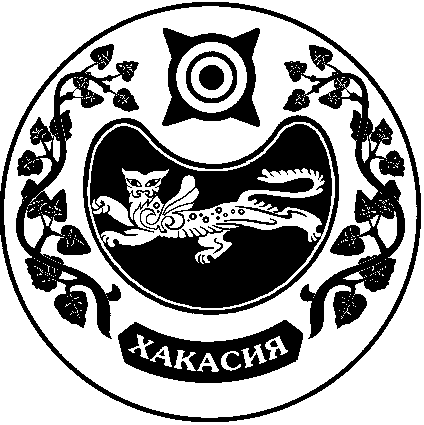 СОВЕТ ДЕПУТАТОВ   УСТЬ-БЮРСКОГО  СЕЛЬСОВЕТА